                  Bangladesh Shipping Corporation (BSC)   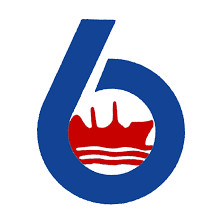 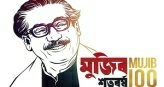                                       Daily Vessels Movement PositionRef: 18.16.0000.372.53.002.21	                                                                              Date: 22.06.2022Report on COVID-19Name of the Organization: Head Office & BSC Marine Workshop, Bangladesh Shipping Corporation, Chattogram.Date:22.06.2022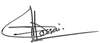 SL NoName of the VesselsActivity of Vessels at present Port(Loading/Discharging/ Updates Daily)Cargo Grade/Quantity/Next DestinationInformation of ETB/ C/D & ETA to Next Port1M.V Banglar JoyjatraCargo:Baryters in bags//6000MT/Cement in bags&slings//20058.126MT1415hrs/15.05.22:Completed ldng at Samsun(Turkey)After completion  ldng Vsl sailed fr St’ George’s(Grenada)2100hrs LT/07.06.22:Anchored at St’ George’Anchorage2030hrs LT:NOR Tendered0842hrs LT/10.06.22:Vsl AMF To berth at St George’s1320hrs LT:Commenced disch cement bags & slingsPresent port:St George’s(Grenada)ETC/S:22.06.22/AM2M.V.BanglarSamriddhiCargo:In Ballast1400hrs LT/22.02.22:Vsl anchored/NOR Tendered at Pivdennyi waiting Anchorage area(Ukraine)2054hrs LT/23.02.22:Vsl anchored at Pivdennyi Inner Anchorage(Ukraine),Vsl presently at Olvia inner Anchorage(1.0NM fm berth),Vsl awaiting fr pilot/permission fm HM to leave the area,Vsl attacked by Rocket shell on 02.03.22/PM in Olivia inner anchorage(Ukraine War Zone)Master of MV Banglar Samriddhi declared Abandonment of the Vesselon 03.03.22 @ 1545hrs LT.Present position(Confirmed by Agent Delta Maritime:Olvia Inner Anchorage363(Ukraine). 3M.V. Banglar ArjanCargo:Bulk Urea/35860.00MT1648hrs LT/17.06.22:AMF To Arzew berth(Algeria)1130hrs LT/18.06.22:Commenced ldng1035hrs LT/21.06:Completed ldng at Arzew1530hrs LT:COSP fm Arzew fr Gibraltar.1Nextport:Gibraltar/BunkeringETA:22.06.22/1200hrs LT.4M.T. Banglar AgrajatraCargo:In Ballast0506hrs LT/20.06.22:EOSP0524hrs LT:NOR Tendered0548hrs LT:Vsl anchored at Santa Panagia anchorage(Italy)0548hrs LT:NOR Re Tendered at Santa Panagia. [Present port:Santa Panagia(Italy)Awiting berthing.5M.T. Banglar AgradootCargo:FAME(POMEME)/2969.84MT/UCO/5770.541MT/HVO/6339MT/POMEME/HVO/UCO//15078.871MT1230hrs LT/20.06.22:AMF To Yangpu berth(China)1524hrs LT:Commenced ldng2202hrs LT/21.06.22:Completed ldng0848hrs LT/22.06.22:COSP fm Yangpu fr Singapore.Next port:Singapore/BunkeringETA:27.06.22/1000hrs LT6M.T. Banglar AgragotiCargo:Palm Products(CPO)/8023.021MT2030hrs LT/30.05.22:COSP fm Singapore fr Bitulu(Malaysia) 0450hrs LT/05.06.22:Completed ldng at Bintulu,sailed fr Tarahan(Indonesia)0112hrs LT/09.06.22:Vsl arrived/NOR Tendered at Tarahan(Indonesia)0206hrs LT:Anchored at Tarahan anchorage.Present port:Tarahan(Indonesia)Awaiting berthing7M.T. Banglar Jyoti1345/16.06.22:Vsl anchored at CTG O/A ‘C’Awaiting next LighterageOperation.8M.T. Banglar Shourabh1218hrs/20.06.22:POB,1300hrs:C/O fm DOJ-7,1406hrs:DOP,1506hrs:Anchored at CTG O/A ‘C’Awaiting next LighterageOperation.9BSC Chartered Mother TankerMT SEA LUCK IIICargo:98,524.79MT Arabial Light crude oilLoad port:Ras Tanura(KSA) ETA to Kutubdia,Chattogram:29.06.22/0600hrs LT.